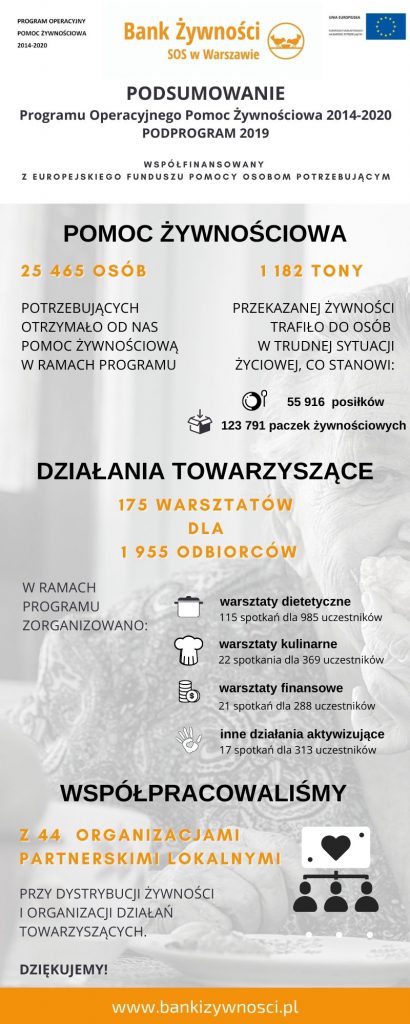 Lista Organizacji Pozarządowych Lokalnych (OPL)Podprogram 2019LP.	ORGANIZACJA	DANE KONTAKTOWE1	Fundacja Kultury i Wypoczynku Dzieci i Młodzieży ATN, ul. Geodetów 6 lok. 101, 02-396 Warszawa	022 823 84 302	Fundacja Uczniowie Marka Kotańskiego Nikt Nie Jest Sam, Rokitno 20, 05 - 870 Błonie	022 802 10 023	Gmina Brochów, Brochów 125, 05-088 Brochów	022 725 70 034	Gminny Ośrodek Pomocy Społecznej Klembów, ul. Gen. Franciszka Żymirskiego 38, 05-205 Klembów	029 777 92 405	Gminny Ośrodek Pomocy Społecznej Rybno, ul. Parkowa 1/3, 96-514 Rybno	046 861 16 146	Gminny Ośrodek Pomocy Społecznej ul. Garwolińska 16a, 08-443 Sobienie - Jeziory	025 685 80 697	Gminny Ośrodek Pomocy Społecznej ul. Rynek 21, 05-082 Stare Babice	022 722 90 118	Gminny Ośrodek Pomocy Społecznej w Lesznowoli, ul. Gminnej Rady Narodowej 66, 05-506 Lesznowola	022 757 92 32 wew. 2359	Gminny Ośrodek Pomocy Społecznej w Prażmowie ul. Czołchańskiego 17, 05-505 Prażmów	22 727 05 2610	Gminny Ośrodek Pomocy Społecznej, ul. Warszawska 115, 96-500 Sochaczew	046 864 26 1711	Koło Towarzystwa Przyjaciół Dzieci w Ostrówku, ul. Mickiewicza 25, 07-132 Ostrówek	25 675 52 3712	Krajowe Stowarzyszenie "Przyłącz się do nas", ul. Północna 18, Bramki, 05-870 Błonie	022 725 80 3413	Mokotowskie Hospicjum św. Krzyżaul. Magazynowa 14, 02-652 Warszawa	022 224 44 5414	Ośrodek Pomocy Społecznej w Łomiankach, ul. Szpitalna 7, 05-092 Łomianki	22 751 90 5715	Ośrodek Pomocy Społecznej w Tłuszczu, ul. Warszawska 10, 05-240 Tłuszcz	29 777 52 9016	Ośrodek Pomocy Społecznej, ul. Żymirskiego 2, 05-230 Kobyłka	022 786 14 3617	Raszyńskie Stowarzyszenie Rodzin Abstynenckich Klub "ARKA", ul. Warszawska 95, 05-090 Jaworowa	022 720 12 5518	Stowarzyszenie "Dla Miasta", ul. Wronia 18, 05-420 Józefów	info@dlamiasta.pl19	Stowarzyszenie "W stronę słońca", ul. Bielińskiego 1, 05-480 Karczew	pomockarczew@wp.pl20	Stowarzyszenie Alter Ego, ul. Wiślana 7, 05-077 Warszawa	022 760 86 4021	Stowarzyszenie ANTIDOTUM, ul. Janowo 42, 05-180 Pomiechówek	022 785 50 2422	Stowarzyszenie Damy radę, ul. Garażowa 4, 02 - 651 Warszawa	022 323 72 10, 022 323 72 1123	Stowarzyszenie Gemini MiM, ul. Brzozowa 6 Kąty, 05-532 Baniocha	503 004 83524	Stowarzyszenie Niepełnosprawnych Powiatu Garwolińskiego „Razem Łatwiej”, ul. Batalionów Chłopskich 15, 08-400 Garwolin	510 122 26225	Stowarzyszenie Penitencjarne PatronatOddział w Warszawieul. Siennicka 4804-393 Warszawa	022 813 22 1526	Stowarzyszenie Rozwoju Wsi "Julin", ul. Marii Konopnickiej 6 lok. 17, 07-130 Łochów	27	Stowarzyszenie Społeczników Ariadna, ul. Warchałowskiego 6, 02-776 Warszawa	022 448 50 4528	Towarzystwo Pomocy im. Św. Brata Alberta Koło Warszawa - Praga, ul. Knyszyńska 1, 03-647 Warszawa	022 679 07 0329	Towarzystwo Przyjaciół Dzieci Oddział Dzielnica Wawer Warszawa, ul. Planetowa 35, 04-834 Warszawa	022 872 46 2530	Towarzystwo Przyjaciół Dzieci Oddział Powiatowy w Ostrowi Mazowieckiej, ul. Sikorskiego 3/1, Ostrów Mazowiecka	31	Zarząd Gminny TPD Pomiechówek, ul. Kilińskiego 3, 05-180 Pomiechówek	32	Stowarzyszenie Samopomocy Bursa im. H. CH. KOFOEDA, ul. Lniana 1, 03-889 Warszawa	33	Fundacja Pomocy Społecznej EVA, ul. Białobrzeska 5, 02-379 Warszawa	22 659 15 0834	Fundacja Szafirowa, ul. Franciszka Ryxa 9, 05-505 Zawodne	35	Gminny Ośrodek Pomocy Społecznej w Młodzieszynie, ul. Wyszogrodzka 23 A, 96-512 Młodzieszyn	46 816 63 4236	Stowarzyszenie Otwarte Drzwi, ul. Równa 10/3, Warszawa	37	Miejsko - Gminny Ośrodek Pomocy Społecznej w Piasecznie, ul. Świętojańska 5A, Piaseczno	22 756 72 6322 750 33 0838	Kamiliańska Misja Pomocy Społecznej, ul.Traktorzystów 26, Warszawa	22 828 64 9822 478 30 2239	Miejski Ośrodek Pomocy Społecznej w Pruszkowie, ul. Helenowska 3A 05-804 Pruszków	22 728 11 8140	Ośrodek Pomocy Społecznej w Zielonce, ul. Literacka 20, 05-220 Zielonka	22 781 03 5141	Ośrodek Pomocy Społecznej w Ożarowie Mazowieckim, ul. Poznańska 165, 05-850 Ożarów Mazowiecki	42	Stowarzyszenie Jump 93, ul. Wodniaków 19 D 03-992 Warszawa	22 400 50 4343	Gminny Ośrodek Pomocy Społecznej w Dąbrówce, ul.Kościuszki 14, 05-252 Dąbrówka	29 757 80 25/ 757 90 70 0244	Gminny Ośrodek Pomocy Społecznej w Baranowie, ul Rynek 7, 06-320 Baranowo	29 761 36 77Harmonogram działań towarzyszącychLP.	TERMIN	RODZAJ DZIAŁANIA TOWARZYSZĄCEGO	MIEJSCE WARSZTATU	NAZWA OPL	TRENER1	21.10.2019 (poniedziałek) godz. 13:00	warsztat ekonomiczny - Upadłość konsumencka, jak to naprawdę jest?	ul. Knyszyńska 1, 03-647 Warszawa	Towarzystwo Pomocy im Św. Brata Alberta Koło	Magdalena Krajewska2	21.10.2019 (poniedziałek) godz. 14:30	warsztat ekonomiczny - Zadłużenie, skąd to się bierze i jak jego uniknąć?	ul. Knyszyńska 1, 03-647 Warszawa	Towarzystwo Pomocy im Św. Brata Alberta KołoMagdalena KrajewskaLP.	TERMIN	RODZAJ DZIAŁANIA TOWARZYSZĄCEGO	MIEJSCE WARSZTATU	NAZWA OPL	TRENER3	14.12.2019 (niedziela) godz. 14:00 grupa I	warsztat warsztat kulinarny – Kolacja Wigilijna	Dom Kultury ul. Nadwodna 1, Garwolin	Stowarzyszenie Niepełnosprawnych Powiatu Garwolińskiego „Razem Łatwiej”	Anita Laskowska4	14.12.2019 (niedziela) godz. 14:00 grupa II	warsztat kulinarny – Kolacja Wigilijna	Dom Kultury ul. Nadwodna 1, Garwolin	Stowarzyszenie Niepełnosprawnych Powiatu Garwolińskiego „Razem Łatwiej”	Anita Laskowska5	14.12.2019 (niedziela) godz. 16:00 grupa I	warsztat żywieniowy – Zimowe dania rozgrzewające	Dom Kultury ul. Nadwodna 1, Garwolin	Stowarzyszenie Niepełnosprawnych Powiatu Garwolińskiego „Razem Łatwiej”	Anita Laskowska6	14.12.2019 (niedziela) godz. 16:00 grupa II	warsztat żywieniowy – Zimowe dania rozgrzewające	Dom Kultury ul. Nadwodna 1, Garwolin	Stowarzyszenie Niepełnosprawnych Powiatu Garwolińskiego „Razem Łatwiej”	Anita Laskowska7	14.12.2019 (niedziela) godz. 10:00	warsztat ekonomiczny – Dług cichy wróg	ul. Króla Maciusia 5, Warszawa	TPD Wawer	Magdalena Krajewska8	14.12.2019 (niedziela) godz. 12:00	warsztat ekonomiczny – Budżet domowy, jego równowaga	ul. Króla Maciusia 5, Warszawa	TPD Wawer	Magdalena Krajewska9	19.12.2019 (czwartek) godzina 10:00	warsztat ekonomiczny – Dług cichy wróg	Rokitno 20, 05-870 Błonie	Fundacja Uczniowie Marka Kotańskiego Nikt Nie Jest Sam	Magdalena Krajewska10	19.12.2019 (czwartek) godzina 12:00	warsztat ekonomiczny – Budżet domowy i jego równowaga	Rokitno 20, 05-870 Błonie	Fundacja Uczniowie Marka Kotańskiego Nikt Nie Jest Sam	Magdalena Krajewska11	21.12.2019 (sobota) godzina 10:00	warsztat ekonomiczny – Jak zarządzać budżetem domowym?	Urząd Gminy w Magnuszewie, sala konferencyjnaul. Saperów 24, 26-910 Magnuszew	Gemini	Magdalena Krajewska12	21.12.2019 (sobota) godzina 12:00	warsztat ekonomiczny – Czy kredyty są dla ludzi?	Urząd Gminy w Magnuszewie, sala konferencyjnaul. Saperów 24, 26-910 Magnuszew	Gemini	Magdalena Krajewska13	21.12.2019 (sobota) godzina 14:00	warsztat ekonomiczny – Na co zwracać uwagę przy pożyczkach	Urząd Gminy w Magnuszewie, sala konferencyjnaul. Saperów 24, 26-910 Magnuszew	Gemini	Magdalena KrajewskaLP.	TERMIN	RODZAJ DZIAŁANIA TOWARZYSZĄCEGO	MIEJSCE WARSZTATU	NAZWA OPL	TRENER14	18.01.2020 godz. 10:00	warsztat kulinarny – Kanapki do szkoły nie muszą być nudne	Szczypiorno 16B Środowiskowe Ognisko Wychowawcze	TPD Pomiechówek	Agata Szczebyło15	18.01.2020 godz. 10:00	warsztat żywieniowy – Słodycze, które dają moc! czyli dlaczego trzeba uważaćz cukrem i jak rodzinnie cieszyć się ze słodkości	Szczypiorno 16B Środowiskowe Ognisko Wychowawcze	TPD Pomiechówek	Agata Szczebyło16	18.01.2020 godz. 13:00	warsztat kulinarny – Kanapki do szkoły nie muszą być nudne	Kosewo Środowiskowe Ognisko Wychowawcze	TPD Pomiechówek	Agata Szczebyło17	18.01.2020 godz. 13:00	warsztat żywieniowy – Słodycze, które dają moc! czyli dlaczego trzeba uważaćz cukrem i jak rodzinnie cieszyć się ze słodkości	Kosewo Środowiskowe Ognisko Wychowawcze	TPD Pomiechówek	Agata Szczebyło18	18.01.2020 godz. 10:00	warsztat kulinarny – Sycące potrawy jednogarnkowe na zimę	ul. Szpitalna 7, Łomianki	OPS Łomianki	Aneta Wasilewska19	18.01.2020 godz. 12:00	warsztat kulinarny – Pasty na kanapki nie muszą być nudne	ul. Szpitalna 7, Łomianki	OPS Łomianki	Aneta Wasilewska20	26.01.2020 godz. 10:00	warsztat ekonomiczny – Jak wychować gospodarne dzieci. Edukacja Finansowa – Grupa I	ul. Sikorskiego 3/1, 07-300 Ostrów Mazowiecka	TPD Ostrów Mazowiecka	Magdalena Krajewska21	26.01.2020 godz. 11:30	warsztat ekonomiczny – Jak wychować gospodarne dzieci. Edukacja Finansowa – Grupa II	ul. Sikorskiego 3/1, 07-300 Ostrów Mazowiecka	TPD Ostrów Mazowiecka	Magdalena KrajewskaLP.	TERMIN	RODZAJ DZIAŁANIA TOWARZYSZĄCEGO	MIEJSCE WARSZTATU	NAZWA OPL	TRENER22	10.02.2020 godz. 10:00	warsztat kulinarny – Sycące ciepłe śniadania dla całej rodziny	ul. Garwolińska 16a, Sobienie - Jeziory	GOPS Sobienie-Jeziory	Justyna Wielgosz23	10.02.2020 godz. 12:00	warsztat żywieniowy – Jak mądrze zastąpić cukier i tłuszcz w diecie	ul. Garwolińska 16a, Sobienie - Jeziory	GOPS Sobienie-Jeziory	Justyna Wielgosz24	10.02.2020 godz. 10:30	warsztat kulinarny –Pierniczki dekorowanie	Pijalnie Czekolady Wedel ul. Szpitalna 8, Warszawa	TPD Pomiechówek	animator z Wedla25	10.02.2020 godz. 10:30	warsztat kulinarny – Historia czekolady	Pijalnie Czekolady Wedel ul. Szpitalna 8, Warszawa	TPD Pomiechówek	animator z Wedla25	10.02.2020 godz. 12:00	warsztat kulinarny –Pierniczki dekorowanie	Pijalnie Czekolady Wedel ul. Szpitalna 8, Warszawa	TPD Pomiechówek	animator z Wedla26	10.02.2020 godz. 12:0	warsztat kulinarny – Historia czekolady	Pijalnie Czekolady Wedel ul. Szpitalna 8, Warszawa	TPD Pomiechówek	animator z Wedla27	11.02.2020 godz. 10:30	warsztat kulinarny – Historia czekolady	Pijalnie Czekolady Wedel ul. Szpitalna 8, Warszawa	Damy Radę	animator z Wedla28	11.02.2020 godz. 10:30	warsztat kulinarny –Pierniczki dekorowanie	Pijalnie Czekolady Wedel ul. Szpitalna 8, Warszawa	Damy Radę	animator z Wedla29	11.02.2020 godz. 12:00	warsztat kulinarny – Historia czekolady	Pijalnie Czekolady Wedel ul. Szpitalna 8, Warszawa	Damy Radę	animator z Wedla30	11.02.2020 godz. 12:00	warsztat kulinarny –Pierniczki dekorowanie	Pijalnie Czekolady Wedel ul. Szpitalna 8, Warszawa	Damy Radę	animator z Wedla31	12.02.2020 godz. 14:30	warsztat żywieniowy – Słodkie nie znaczy tuczące, rola cukru, jak go mądrze jeść?	ul. Gen. Franciszka Żymirskiego 1A przy stacji PKP obok biblioteki	GOPS Klembów	Sylwia Lenartowicz32	12.02.2020 godz. 15:30	warsztat kulinarny – Zaklinamy wiosnę przygotowując odżywcze koktajlei sałatki	ul. Gen. Franciszka Żymirskiego 1A przy stacji PKP obok biblioteki	GOPS Klembów	Sylwia Lenartowicz33	25.02.2020 godz. 11:00	warsztat żywieniowy – Specyfika odżywiania przy rożnych schorzeniach(np. cukrzyca, tarczyca), jak zaplanować dzień, jak zaplanować posiłki?	Łubiec 45, 05-084 Leszno	Środowiskowy Dom Samopomocy Krajowego Stowarzyszenia„Przyłącz się do nas”(Bramki)	Justyna Wielgosz34	23.02.2020 godz. 10:00	warsztat ekonomiczny – Nieco inaczej o wydatkach – Grupa I	ul. Sikorskiego 3/1, 07-300 Ostrów Mazowiecka	Towarzystwo Przyjaciół Dzieci Oddział Powiatowy Ostrów Mazowiecka	Małgorzata Łagowska35	23.02.2020 godz. 11:30	warsztat ekonomiczny – Nieco inaczej o wydatkach – Grupa I	Towarzystwo Przyjaciół Dzieci Oddział Powiatowy Ostrów Mazowiecka	Towarzystwo Przyjaciół Dzieci Oddział Powiatowy Ostrów Mazowiecka	Małgorzata Łagowska36	25.02.2020 godz. 13:00	warsztat ekonomiczny – Racjonalne dysponowanie środkami finansowymi	Łubiec 45, 05-084 Leszno	Środowiskowy Dom Samopomocy Krajowego Stowarzyszenia„Przyłącz się do nas”(Bramki)	Małgorzata Łagowska37	25.02.2020 godz. 11:00	warsztat żywieniowy – Cukier, przekleństwo czy niezbędny dodatek,jak zdrowo słodzić w kuchni?	Rokitno 20, 05-870 Błonie	Fundacja Uczniowie Marka Kotańskiego Nikt Nie Jest Sam	Aneta Wasilewska38	25.02.2020 godz. 13:30	warsztat żywieniowy – Jak wzmocnić żywieniowo organizm na wiosnę?	Rokitno 20, 05-870 Błonie	Fundacja Uczniowie Marka Kotańskiego Nikt Nie Jest Sam	Aneta Wasilewska39	29.02.2020 godz. 10:00	warsztat żywieniowy – Dieta, czy zdrowe żywienie? jak traktować mądrze cukier i tłuszcz podczas odżywiania? GRUPA I	Urząd Gminy w Magnuszewie, sala konferencyjnaul. Saperów 24, 26-910 Magnuszew	Gemini MiM	Justyna Wielgosz40	29.02.2020 godz. 11:30	warsztat żywieniowy – Dieta, czy zdrowe żywienie? jak traktować mądrze cukier i tłuszcz podczas odżywiania? GRUPA II	Urząd Gminy w Magnuszewie, sala konferencyjnaul. Saperów 24, 26-910 Magnuszew	Gemini MiM	Justyna Wielgosz41	29.02.2020 godz. 13:00	warsztat żywieniowy – Dieta, czy zdrowe żywienie? jak traktować mądrze cukier i tłuszcz podczas odżywiania? GRUPA III	Urząd Gminy w Magnuszewie, sala konferencyjnaul. Saperów 24, 26-910 Magnuszew	Gemini MiM	Justyna Wielgosz42	29.02.2020 godz. 10:00	warsztat ekonomiczny – Jak wychować gospodarne dzieci. Edukacja Finansowa	Środowiskowe Ognisko Wychowawcze TPD Szczypiorno 16B gmina Pomiechówek	TPD Pomiechówek	Magdalena Krajewska43	29.02.2020 godz. 10:00	warsztat ekonomiczny – Jak wychować gospodarne dzieci. Edukacja Finansowa	Środowiskowe Ognisko Wychowawcze TPD Szczypiorno 16B gmina Pomiechówek	TPD Pomiechówek	Magdalena KrajewskaLP.	TERMIN	RODZAJ DZIAŁANIA TOWARZYSZĄCEGO	MIEJSCE WARSZTATU	NAZWA OPL	TRENER44	10.03.2020 godz. 11:00	warsztat kulinarny – Gęsta zupa na koniec zimy	Rokitno 20, 05-870 Błonie	Fundacja Uczniowie Marka Kotańskiego Nikt Nie Jest Sam	Aneta Wasilewska45	10.03.2020 godz. 13:00	warsztat kulinarny – Sałatka nie zawsze musi być nudna	Rokitno 20, 05-870 Błonie	Fundacja Uczniowie Marka Kotańskiego Nikt Nie Jest Sam	Aneta Wasilewska46	10.03.2020 godz. 10:30	warsztat żywieniowy – dobre i złe tłuszcze, o co w tym chodzi?	Wola Prażmowska ul. Główna 57 (budynek po dawnym Urzędzie Gminy)	GOPS Prażmów	Agata Szczebyło47	10.03.2020 godz. 12:30	warsztat żywieniowy – jak mądrze słodzić?	Wola Prażmowska ul. Główna 57 (budynek po dawnym Urzędzie Gminy)	GOPS Prażmów	Agata SzczebyłoLP.	TERMIN	RODZAJ DZIAŁANIA TOWARZYSZĄCEGO	MIEJSCE WARSZTATU	NAZWA OPL	TRENER49	09.06.2020 godz. 11:00	warsztat żywieniowo-dietetyczny - Jak najlepiej odżywiać się w stresie?	ul. Wiślana 7, Wesoła	Stowarzyszenie Alter Ego	Aneta Wasilewska50	09.06.2020 godz. 12:30	warsztat żywieniowo-dietetyczny - Cukier nasz wróg czy przyjaciel?	ul. Wiślana 7, Wesoła	Stowarzyszenie Alter Ego	Aneta Wasilewska51	10.06.2020 godz. 10:00	warsztat żywieniowo-dietetyczny - Jak najlepiej odżywiać się w stresie?	ul. Szpitalna 7, Łomianki	OPS Łomianki	Aneta Wasilewska52	10.06.2020 godz. 10:00	warsztat żywieniowo-dietetyczny - Tłuszcz nasz wróg czy przyjaciel?	ul. Szpitalna 7, Łomianki	OPS Łomianki	Aneta Wasilewska53	10.06.2020 godz. 11:30	warsztat ekonomiczny - Spirala długu i możliwość wyjścia z niej	ul. Warchałowskiego 6	Stowarzyszenie Społeczników Ariadna	Magdalena Krajewska54	10.06.2020 godz. 13:00	warsztat ekonomiczny - Budżet domowy i jego składowe	ul. Warchałowskiego 6	Stowarzyszenie Społeczników Ariadna	Magdalena Krajewska55	17.06.2020 godz. 11:30	warsztat żywieniowy - Wyznaczanie celów zarówno w życiu, jak i żywieniu, czyli o motywacji w trudnych czasach	Kliknij link: https://zoom.us/j/4930563112?pwd=NUJTa2VGWFJ1aDNMWGFsdEFCR3lvQT09Meeting ID: 493 056 3112Password: 9WwvXU	ON-LINE	Magda Stefaniak56	17.06.2020 godz. 15:00	warsztat żywieniowy - 5 kroków do lepszej odporności w czasie pandemii COVID. Jak się wzmocnić na co dzień?	Kliknij link: https://us04web.zoom.us/j/77934609215?pwd=Q2V0ODBaeDI4TjJvSDhLazJkRU5NQT09Meeting ID: 779 3460 9215	ON-LINE	Sylwia Lenartowicz57	18.06.2020 godz. 10:00	inne	Świetlica środowiskowa Kosewo	TPD Pomiechówek	Ania Stadnicka58	18.06.2020 godz. 12:00	inne	Świetlica środowiskowa Szczypiorno	TPD Pomiechówek	Ania Stadnicka59	19.06.2020 godz. 10:00	warsztat żywieniowy - Co robić aby trwale zrzucić zbędne kilogramy i zachować zdrową sylwetkę	Kliknij link: https://us04web.zoom.us/j/74362394690?pwd=dEFuMkJGcndmcXVEVzlzVmNuRnlGZz09Meeting ID: 743 6239 4690Password: 4KXa41	ON-LINE	Magda Gajczy60	24.06.2020 godz. 09:00	warsztat żywieniowy - jak jeść, żeby wzmocnić odporność organizmu? Żywieniowe porady na trudne czasy	Kliknij link: https://us02web.zoom.us/j/2499901664?pwd=Z1N5U1RGbEN1LzgwY3loOVJuWFpnUT09	ON-LINE Kamiljańska Misja Pomocy	Agata Szczebyło61	26.06.2020 godz. 10:00	warsztat żywieniowy - Jak jeść, żeby wzmocnić odporność organizmu? Żywieniowe porady na trudne czasy	ul. Janowo 42 05-180 Pomiechówek	Stowarzyszenie ANTIDOTUM	Agata Szczebyło62	26.06.2020 godz. 11:30	warsztat żywieniowy - Jak jeść, żeby wzmocnić odporność organizmu? Żywieniowe porady na trudne czasy	ul. Janowo 42 05-180 Pomiechówek	Stowarzyszenie ANTIDOTUM	Agata Szczebyło62	29.06.2020 godz. 13:00	warsztat żywieniowy - Dobre i złe tłuszcze, o co w tym chodzi?	OSP Budy Stare Stare Budy 21 A, 96-512 Młodzieszyn	GOPS Młodzieszyn	Aneta Wasilewska62	29.06.2020 godz. 14:30	wydawnictwo - Kulinarnie Mocni	OSP Budy Stare Stare Budy 21 A, 96-512 Młodzieszyn	GOPS Młodzieszyn	Kulinarnie Mocni65	29.06.2020 godz. 10:00	warsztat żywieniowy - Jak jeść, żeby wzmocnić odporność organizmu? Szczególnie, gdy dopada Ciebie stres	Rynek 7 Baranowo	GOPS Baranowo	Aneta Wasilewska66	29.06.2020 godz. 11:30	wydawnictwo - przepisy pożywne ciasta	Rynek 7 Baranowo	GOPS Baranowo	zdalne wydawnicze67	29.06.2020 godz. 10:00	warsztat żywieniowy - Jak jeść, żeby wzmocnić odporność organizmu? Żywieniowe porady na trudne czasy	Wronia 18 Józefów	Stowarzyszenie Dla Miasta	Magdalena Gajczy68	29.06.2020 godz. 11:30	wydawnictwo -Kulinarnie Mocni	Wronia 18 Józefów	Stowarzyszenie Dla Miasta	zdalne wydawnicze69-89	konsultacje telefoniczne	żywieniowe, dietetyczne, ekonomiczne	szczegóły udostępnione na życzenie przez BZSOS		LP.	TERMIN	RODZAJ DZIAŁANIA TOWARZYSZĄCEGO	MIEJSCE WARSZTATU	NAZWA OPL	TRENER90	01.07.2020	warsztat żywieniowy - wydawnictwo Kulinarnie Mocni	Ul. Czołchańskiego 17, Prażmów	GOPS Prażmów	zdalna wydawnicza91	02.07.2020	warsztaty żywieniowe - 5 kroków do lepszej odporności w czasie pandemii COVID. Jak się wzmocnić na co dzień?	Kliknij link:https://us04web.zoom.us/j/74431715385?pwd=TVZCeUxmU3hBTlZhd0JnQUpKVURUdz09ID: 744 3171 5385Hasło: 2kxgJJ	JUMP 93	Sylwia Lenartowicz92	03.07.2020 godz. 12:30	inne	Punkt Pomocy Dziecku i Rodzinie – Placówka Wsparcia Dziennego w Tłuszczu,ul. Kościuszki 7, 05-240 Tłuszcz	OPS Tłuszcz	Ania Stadnicka93	03.07.2020 godz. 14:30	inne	Punkt Pomocy Dziecku i Rodzinie – Placówka Wsparcia Dziennego w Tłuszczu,ul. Kościuszki 7, 05-240 Tłuszcz	OPS Tłuszcz	Ania Stadnicka94	04.07.2020 godz. 10:00	warsztat żywieniowy – Jak jeść, żeby wzmocnić odporność organizmu?	Stowarzyszenie PATRONAT, ul. Siennicka 48, Warszawa	Patronat	Agata Szczebyło95	04.07.2020 godz. 11:30	warsztat żywieniowy – Żywieniowe porady na trudne czasy	Stowarzyszenie PATRONAT, ul. Siennicka 48, Warszawa	Patronat	Agata Szczebyło96	07.07.2020 godz. 14:00 - przełożone, nowa data ustalana	warsztat żywieniowy - Dieta lekkostrawna i dieta cukrzycowa	Kilknij link: https://us02web.zoom.us/j/2499901664?pwd=Z1N5U1RGbEN1LzgwY3loOVJuWFpnUT09	ON-LINE Fundacja Szafirowa	Agata Szczebyło97	09.07.2020 godz. 10:00	inne	Środowiskowe Ognisko Wychowawcze TPD Kosewo gmina Pomiechówek	TPD Pomiechówek Kosewo	Ania Stadnicka98	09.07.2020 godz. 12:00	inne	Środowiskowe Ognisko Wychowawcze TPD Szczypiorno 16B gmina Pomiechówek	TPD Pomiechówek Szczypiorno	Ania Stadnicka99	09.07.2020	warsztat żywieniowy - wydawnictwo PUBLIKACJA POPŻ	ul. Magazynowa 14	Mokotowskie Hospicjum Św. Krzyża	zdalna wydawnicza100	09.07.2020	warsztat żywieniowy - wydawnictwo PUBLIKACJA POPŻ	ul. Magazynowa 14	Mokotowskie Hospicjum Św. Krzyża	zdalna wydawnicza101	09.07.2020	warsztat żywieniowy - wydawnictwo PUBLIKACJA POPŻ	ul. Magazynowa 14	Mokotowskie Hospicjum Św. Krzyża	zdalna wydawnicza102	09.07.2020	warsztat żywieniowy - wydawnictwo PUBLIKACJA POPŻ	ul. Magazynowa 14	Mokotowskie Hospicjum Św. Krzyża	zdalna wydawnicza103	10.07.2020	warsztat żywieniowy - wydawnictwo PUBLIKACJA POPŻ	ul. Garażowa 4	Damy Radę	zdalna wydawnicza104	10.07.2020	warsztat żywieniowy - wydawnictwo PUBLIKACJA POPŻ	ul. Garażowa 4	Damy Radę	zdalna wydawnicza105	10.07.2020	warsztat żywieniowy - wydawnictwo PUBLIKACJA POPŻ	ul. Garażowa 4	Damy Radę	zdalna wydawnicza106	10.07.2020	warsztat żywieniowy - wydawnictwo PUBLIKACJA POPŻ	ul. Garażowa 4	Damy Radę	zdalna wydawnicza107	10.10.2020 godz. 12:00	inne	Punkt Pomocy Dziecku i Rodzinie – Placówka Wsparcia Dziennego w Tłuszczu,ul. Kościuszki 7, 05-240 Tłuszcz > Park Jordanowski	OPS Tłuszcz	Ania Stadnicka108	10.10.2020 godz. 13:30	inne	Punkt Pomocy Dziecku i Rodzinie – Placówka Wsparcia Dziennego w Tłuszczu,ul. Kościuszki 7, 05-240 Tłuszcz > Park Jordanowski	OPS Tłuszcz	Ania Stadnicka109	11.07.2020 godz. 10:00	warsztat kulinarny - ciepłe potrawy na lato	ul. Batalionów Chłopskich 15	Razem Łatwiej	Anita Laskowska110	11.07.2020 godz. 11:30	warsztat kulinarny - Letnie orzeźwiające koktajle	ul. Batalionów Chłopskich 15	Razem Łatwiej	Anita Laskowska111	11.07.2020 godz. 11:30	wydawnictwo PUBLIKACJA POPŻ	ul. Batalionów Chłopskich 15	Razem Łatwiej	Anita Laskowska112	16.07.2020 godz. 10:00	inne	Środowiskowe Ognisko Wychowawcze TPD Kosewo gmina Pomiechówek	TPD Pomiechówek Kosewo	Ania Stadnicka113	16.07.2020 godz. 12:00	inne	Środowiskowe Ognisko Wychowawcze TPD Szczypiorno 16B gmina Pomiechówek	TPD Pomiechówek Szczypiorno	Ania Stadnicka114	17.07.2020 godzina do ustalenia	warsztat żywieniowo-dietetyczny [ZOOM]	wkleić link do zoom	MGOPS Piaseczno	Sylwia Lenartowicz115	17.07.2020 godz. 11:00	warsztat spłacanie długów, gospodarowanie finansami oraz zakup i przechowywanie oraz wykorzystywanie pozostałości pożywienia	Kliknij link:https://us04web.zoom.us/j/73281801432?pwd=OTBWRkdLalhodlpwZUhYaC9ueTl3dz09Meeting ID: 732 8180 1432Password: 9yqYxd	Stowarzyszenie Otwarte Drzwi	Magdalena Krajewska116	17.10.2020 godz. 13:30	inne	Punkt Pomocy Dziecku i Rodzinie – Placówka Wsparcia Dziennego w Tłuszczu,ul. Kościuszki 7, 05-240 Tłuszcz > Park Jordanowski	OPS Tłuszcz	Ania Stadnicka117	17.10.2020 godz. 12:00	inne	Punkt Pomocy Dziecku i Rodzinie – Placówka Wsparcia Dziennego w Tłuszczu,ul. Kościuszki 7, 05-240 Tłuszcz > Park Jordanowski	OPS Tłuszcz	Ania Stadnicka118	23.07.2020 godz. 10:00	inne	Środowiskowe Ognisko Wychowawcze TPD Kosewo gmina Pomiechówek	TPD Pomiechówek Kosewo	Ania Stadnicka119	23.07.2020 godz. 12:00	inne	Środowiskowe Ognisko Wychowawcze TPD Szczypiorno 16B gmina Pomiechówek	TPD Pomiechówek Szczypiorno	Ania Stadnicka120	23.07.2020 godzina do ustalenia	konsultacja dietetyczna p. Bogumiła	TELEFON	OPS Zielonka	Magdalena Stefaniak121	lipiec	warsztat żywieniowy - wydawnictwo PUBLIKACJA POPŻ	ul. Sikorskiego 3/1, Ostrów Mazowiecka	TPD Ostrów Mazowiecka	zdalna wydawnicza122	lipiec	warsztat żywieniowy - wydawnictwo PUBLIKACJA POPŻ	ul. Sikorskiego 3/1, Ostrów Mazowiecka	TPD Ostrów Mazowiecka	zdalna wydawnicza123	lipiec	warsztat żywieniowy - wydawnictwo PUBLIKACJA POPŻ	Brochów 125, 05-088 Brochów	GOPS Brochów	zdalna wydawnicza124	lipiec	warsztat żywieniowy - wydawnictwo PUBLIKACJA POPŻ	Brochów 125, 05-088 Brochów	GOPS Brochów	zdalna wydawnicza125	lipiec	warsztat żywieniowy - wydawnictwo PUBLIKACJA POPŻ	Rynek 21, 05-082 Stare Babice	GOPS Stare Babice	zdalna wydawnicza126	lipiec	warsztat żywieniowy - wydawnictwo PUBLIKACJA POPŻ	ul. Kościuszki 14, 05-252 Dąbrówka	GOPS Dąbrówka	zdalna wydawnicza127	lipiec	warsztat żywieniowy - wydawnictwo PUBLIKACJA POPŻ	ul. Helenowska 3A, 05-804 Pruszków	OPS Pruszków	zdalna wydawnicza128	lipiec	warsztat żywieniowy - wydawnictwo PUBLIKACJA POPŻ	ul. Marii Konopnickiej 6, 09-130 Łochów	Stowarzyszenie Rozwoju Wsi Julin	zdalna wydawnicza129	lipiec	warsztat żywieniowy - wydawnictwo PUBLIKACJA POPŻ	ul. Żymirskiego 2, 05-230 Kobyłka	OPS Kobyłka	zdalna wydawnicza130-170	konsultacje telefoniczne o tematyce żywieniowej, dietetycznej, ekonomicznej	szczegóły udostępnione na życzenie przez BZSOS			Postępowanie w okresie zagrożenia epidemiologicznego związanego z COVID-19W związku z aktualizacją Wytycznych Instytucji Zarządzającej dotyczących realizacji POPŻ Podprogram 2019 z dnia 17 i 23 marca 2020 dotyczącej usprawniania  realizacji dystrybucji wśród osób potrzebujących wprowadzone następujące zasady postępowania w okresie zagrożenia  epidemiologicznego związanego z COVID-19.Dopuszcza się zmianę terminów dostaw poszczególnych artykułów spożywczych do magazynów organizacji partnerskich i terminów ich dystrybucji w celu dostosowania do bieżących możliwości organizacji partnerskich.W celu minimalizacji ryzyka zarażenia, zaleca się kwalifikowanie przez OPS/OPL osób najbardziej potrzebujących do pomocy żywnościowej na podstawie przeprowadzonego wywiadu telefonicznego lub z wykorzystaniem innych dostępnych środków komunikacji elektronicznej. Pracownik ośrodka pomocy społecznej, a w przypadku osób bezdomnych także przedstawiciel organizacji partnerskiej samodzielnie lub za pośrednictwem przedstawiciela innej placówki, wypełnia formularz skierowania, zgodnie z wzorem w załączniku nr 5.1 lub formularz oświadczenia zgodnie z wzorem nr 7.1 do Wytycznych IZ. Podpisany formularz przekazuje się w formie elektronicznej lub innej dostępnej formie do właściwej organizacji partnerskiej, która na jego podstawie udostępnia żywność osobie zakwalifikowanej.W przypadku tymczasowego zawieszenia działalności organizacji wydających posiłki, osobom zakwalifikowanym do pomocy żywnościowej w formie posiłku, zaleca się udostępniać pomoc na wynos lub w formie paczek żywnościowych.W przypadku osób bezdomnych, dopuszcza się zwiększenie liczby opakowań artykułów spożywczych, odpowiednio do potrzeb tych osób i możliwości OPR/OPL. Osoby bezdomne zgłaszające się do programu w okresie epidemiologiczny należy zakwalifikować na podstawie załącznika nr 6.1.Przedstawiciele placówek, w których przebywają osoby bezdomne, takich jak: schroniska, noclegownie, hospicja itp. Nie należących do sieci organizacji partnerskich w ramach POPŻ, mogą w imieniu osoby/osób bezdomnych wypełniać i przekazywać oświadczenia bezpośrednio do organizacji partnerskich, jak również odbierać paczki z żywnością i przekazywać je osobom bezdomnym. Do odbioru paczki z żywnością z OPL uprawnieni są także funkcjonariusze służb takich jak m.in. WOT, Straż Miejska lub Ochotnicza Straż Pożarna.Prowadząc dystrybucję żywności należy stosować środki ostrożności i stosować się do bieżących zaleceń służb sanitarnych.Osoba wydająca żywność/dostarczająca żywność osobie uprawnionej zaznacza w formularzu stanowiącym załącznik nr 2 do Wytycznych IZ jakie artykuły spożywcze zostały dostarczone i potwierdza podpisem wydanie artykułów.Jeśli pomoc żywnościowa została dostarczona przez pracowników innych instytucji lub służb niż organizacje partnerskie, listę wydanych artykułów spożywczych należy przekazać właściwej organizacji partnerskiej.Działania towarzyszące w okresie zagrożenia epidemiologicznego zostały zawieszone.